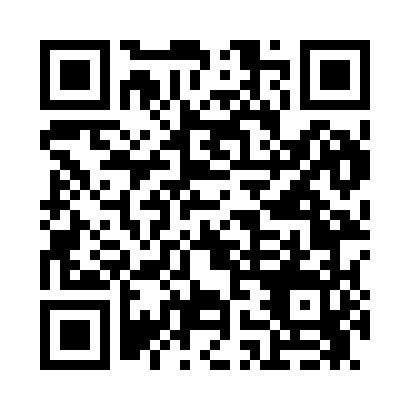 Prayer times for Arzina, Washington, USAWed 1 May 2024 - Fri 31 May 2024High Latitude Method: Angle Based RulePrayer Calculation Method: Islamic Society of North AmericaAsar Calculation Method: ShafiPrayer times provided by https://www.salahtimes.comDateDayFajrSunriseDhuhrAsrMaghribIsha1Wed3:475:3212:494:508:089:532Thu3:455:3012:494:508:099:553Fri3:435:2912:494:518:119:574Sat3:405:2712:494:518:129:595Sun3:385:2612:494:528:1310:016Mon3:365:2412:494:528:1510:047Tue3:335:2212:494:538:1610:068Wed3:315:2112:494:538:1810:089Thu3:295:1912:494:548:1910:1010Fri3:265:1812:494:548:2010:1211Sat3:245:1712:494:558:2210:1512Sun3:225:1512:494:558:2310:1713Mon3:205:1412:494:568:2410:1914Tue3:185:1312:494:568:2610:2115Wed3:155:1112:494:578:2710:2316Thu3:135:1012:494:578:2810:2617Fri3:115:0912:494:588:3010:2818Sat3:095:0812:494:588:3110:3019Sun3:075:0612:494:598:3210:3220Mon3:055:0512:494:598:3310:3421Tue3:035:0412:495:008:3510:3622Wed3:015:0312:495:008:3610:3923Thu2:595:0212:495:018:3710:4124Fri2:575:0112:495:018:3810:4325Sat2:555:0012:505:028:3910:4526Sun2:554:5912:505:028:4010:4527Mon2:544:5912:505:028:4110:4628Tue2:544:5812:505:038:4310:4629Wed2:544:5712:505:038:4410:4730Thu2:534:5612:505:048:4510:4731Fri2:534:5612:505:048:4610:48